Мониторинг объекта (ОН –Малахова О.А.) с. Анучино, 22.07. 2022Выполнение работ по устройству основания спортивной площадки для экстремальных видов спорта, с.Анучино, ул.Лазо,4"Создание малобюджетных плоскостных спортивных сооружений - скейт площадка, с. Анучино".Подрядчик ведет работы по устройству основания скейт парка: - Выполняются работы по армирование второго слоя. Ожидают бетон. Рабочих на объекте -3 чел.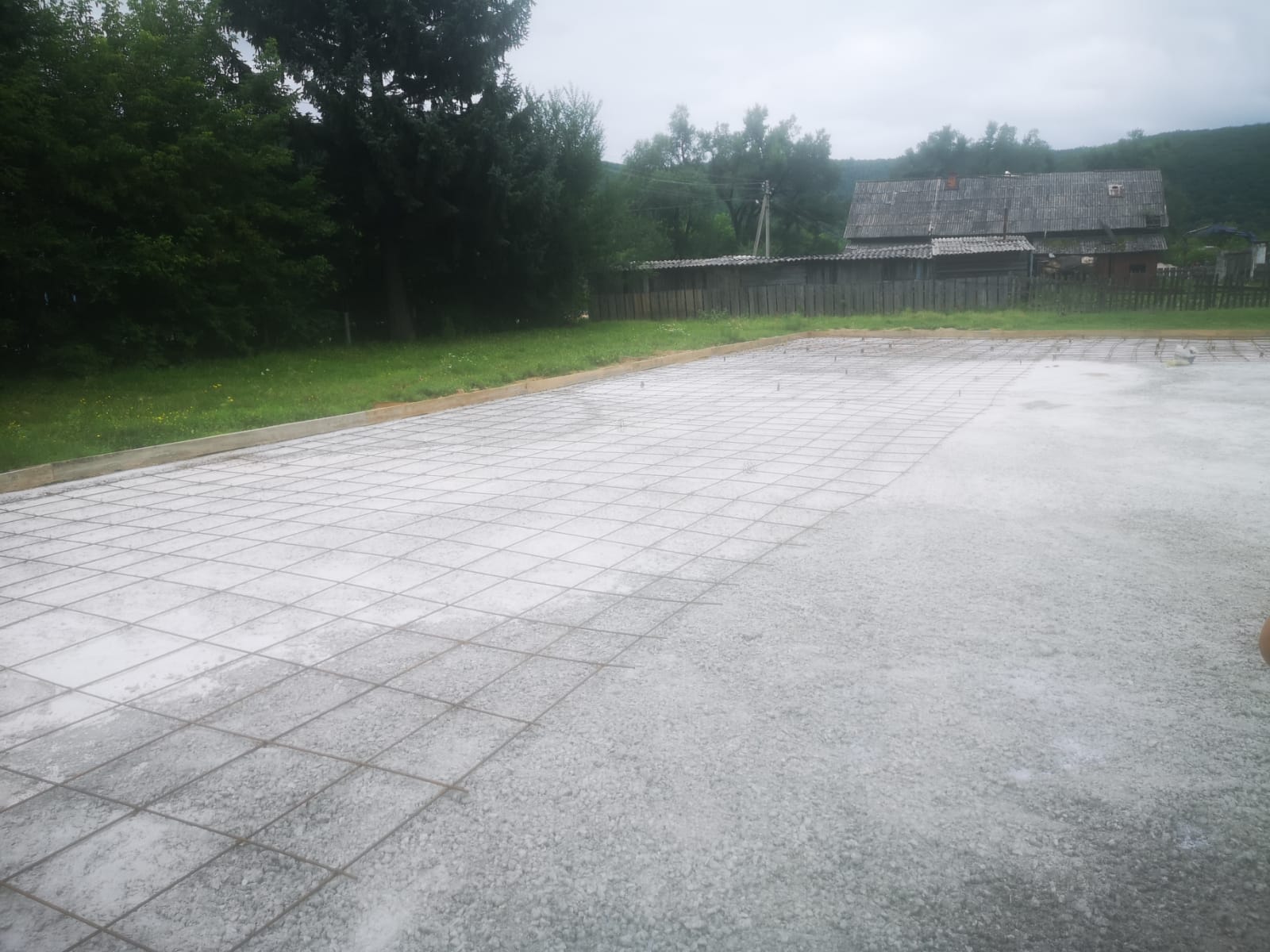 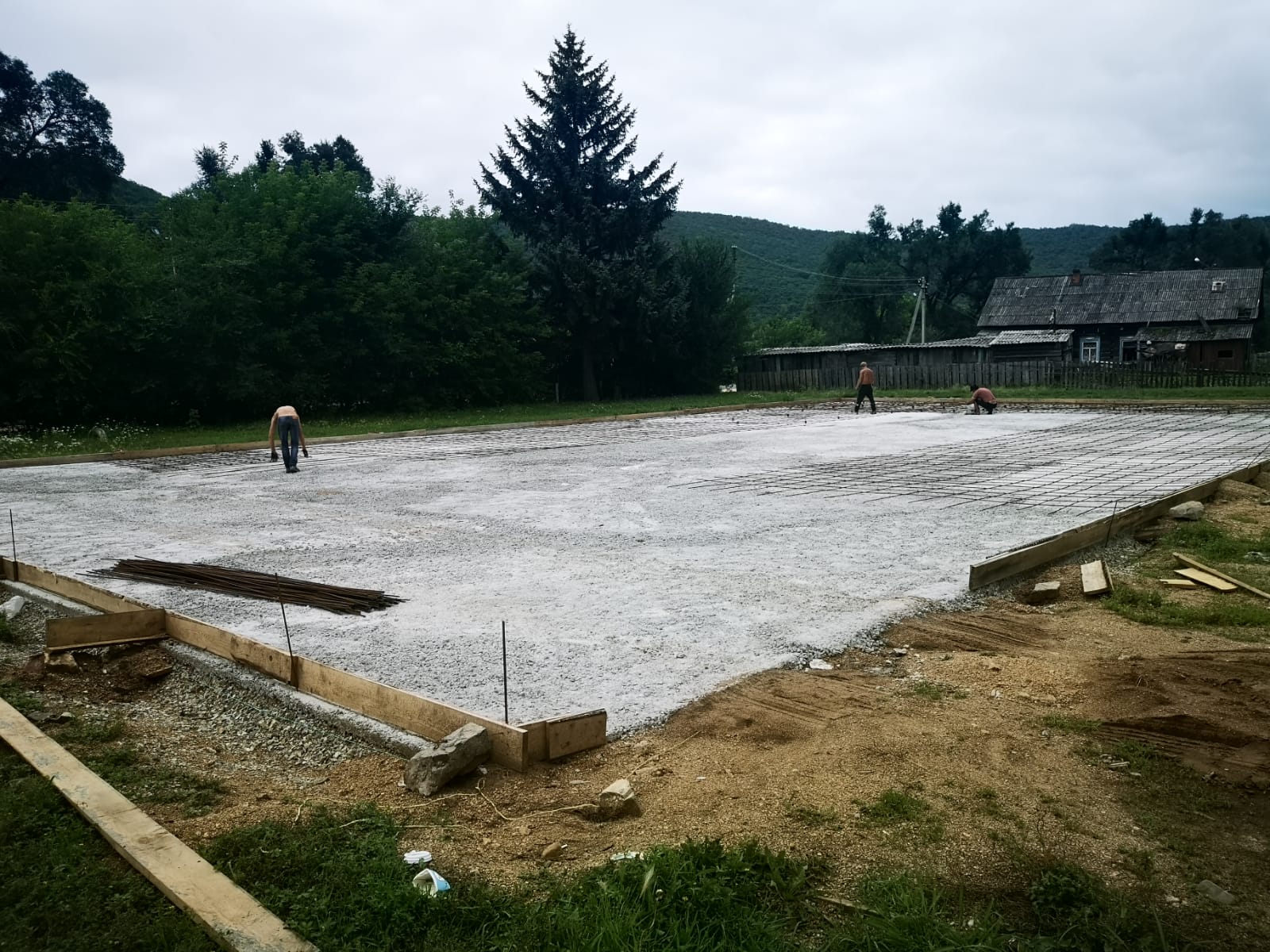 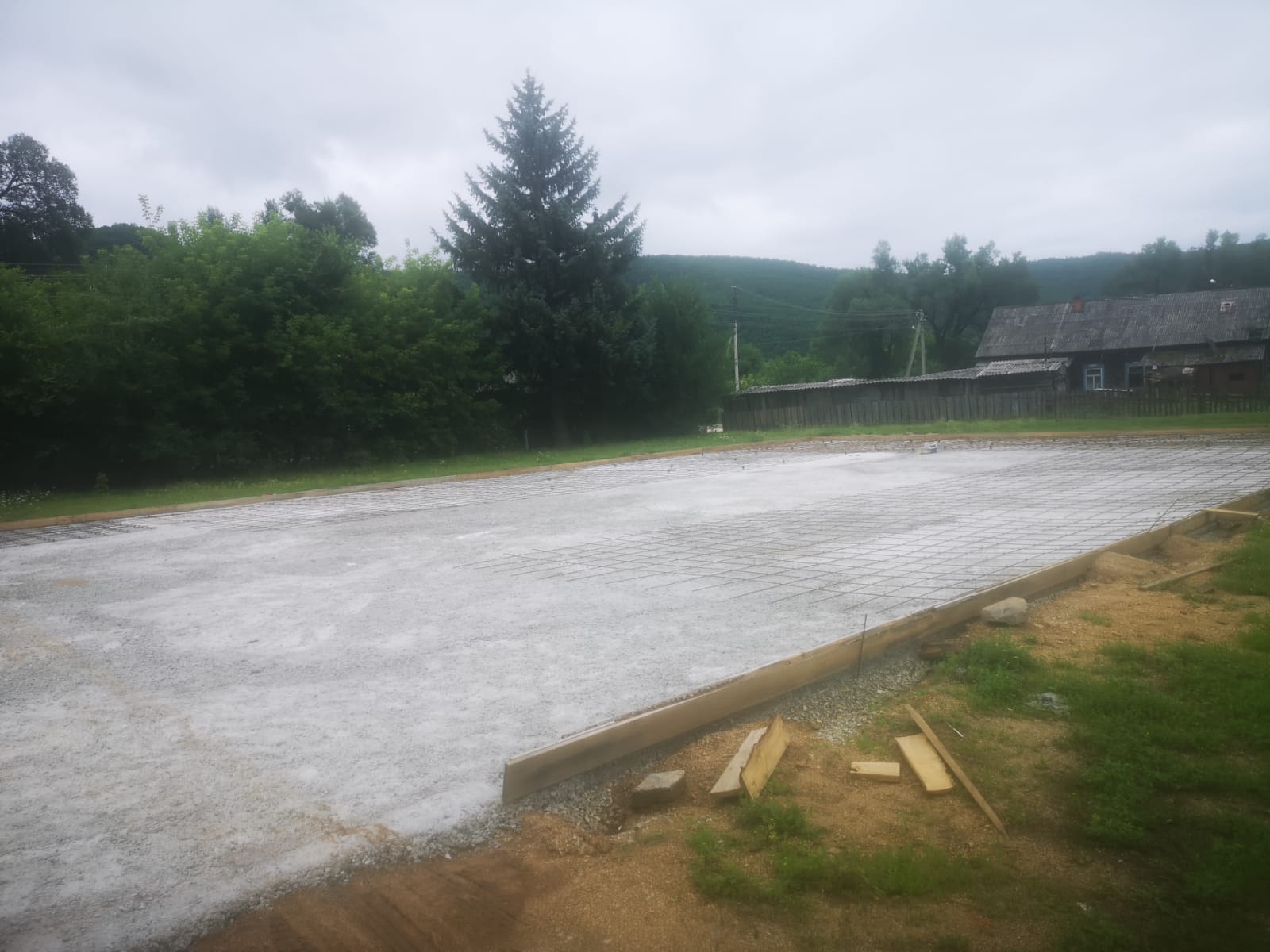 